МДК.03.01 Окрашивание волосУрок № 56Дата проведения: 24.03.2020        Курс: 1       Группа: 19Тема занятия: Брондирование. Омбре. Сомбре.Цель:  - формирование у обучающихся знаний  особенностей и технологии выполнения современных видов окрашивания: брондирование, омбре, сомбре; - развитие творческих способностей, умения образно мыслить, сопоставлять, логически сравнивать. Методическое обеспечение: Т.Ю.Шаменкова. Технология выполнения окрашивания волос и химической (перманентной) завивки. Учебник. Москва, 2018. Сайт: Издательский центр «Академия», логин- rk_sksod, пароль-  momento55, зайти в Кабинет, моя книжная полка, тематический каталог, и перейти к чтению учебника: п.8.3 стр.122-125Содержание занятияЛЕКЦИЯ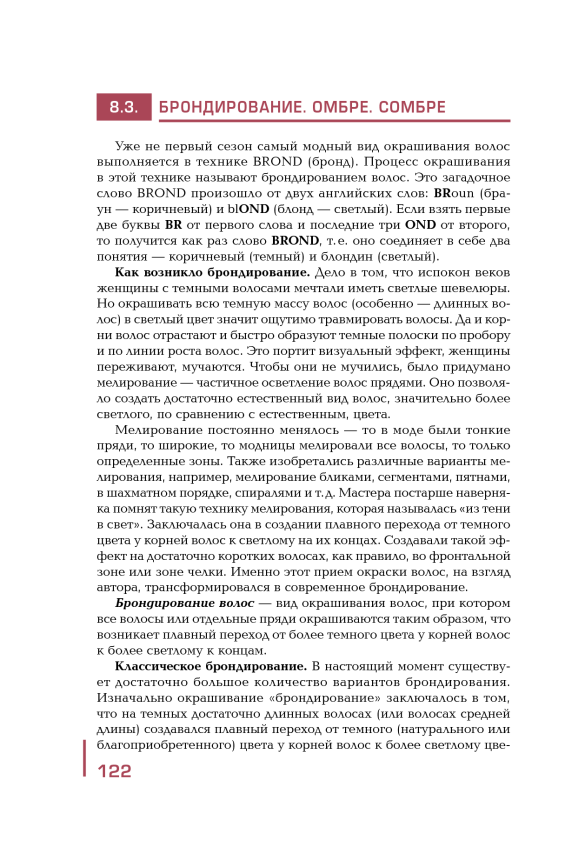 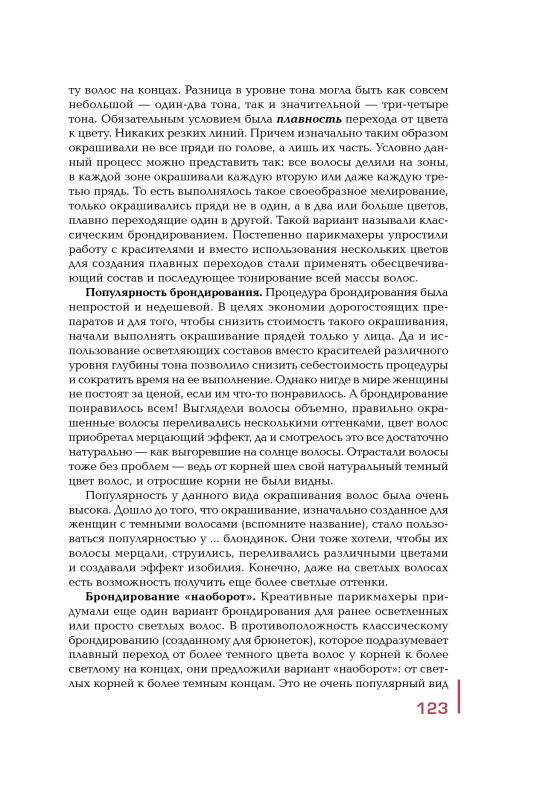 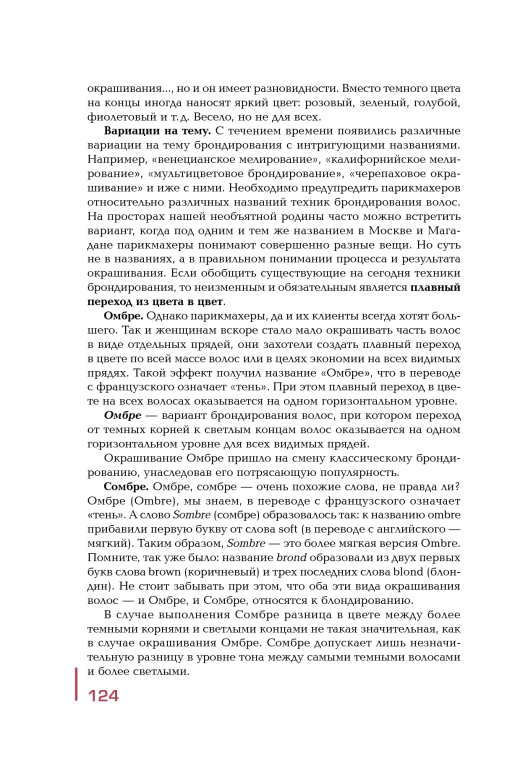 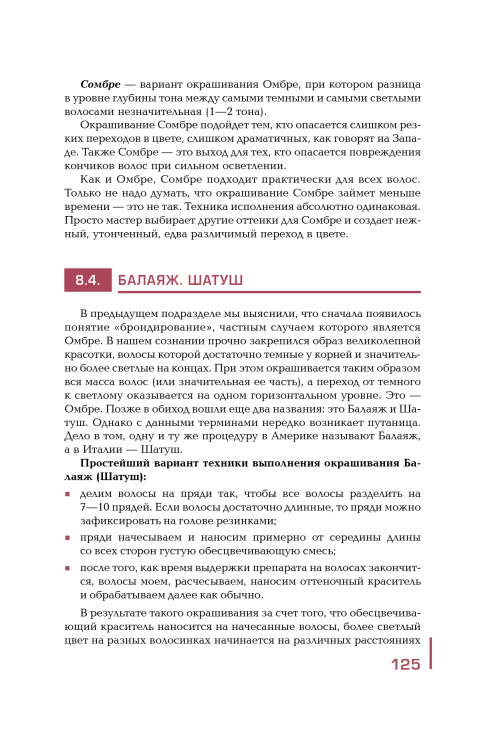 Контрольные вопросы 1. Что такое брондирование?2. Перечислите актуальные техники брондирования волос.3. Что такое омбре?4. Чем сомбре отличается от омбре?Домашнее задание:  законспектировать и выучить учебник п.8.3 стр.122-125;  подобрать иллюстративный материал окрашивания: брондирование, омбре, сомбре.МДК.03.01 Окрашивание волосУрок № 57Дата проведения: 24.03.2020        Курс: 1       Группа: 19Тема занятия: Балаяж. Шатуш. Бэбилайтс.Цель:  - формирование у обучающихся знаний  особенностей и технологии выполнения современных видов окрашивания: Балаяж. Шатуш. Бэбилайтс; - развитие творческих способностей, умения образно мыслить, сопоставлять, логически сравнивать. Методическое обеспечение: Т.Ю.Шаменкова. Технология выполнения окрашивания волос и химической (перманентной) завивки. Учебник. Москва, 2018. Сайт: Издательский центр «Академия», логин- rk_sksod, пароль-  momento55, зайти в Кабинет, моя книжная полка, тематический каталог, и перейти к чтению учебника: п.8.2 стр.120-121, п.8.4 стр.125-129Содержание занятияЛЕКЦИЯ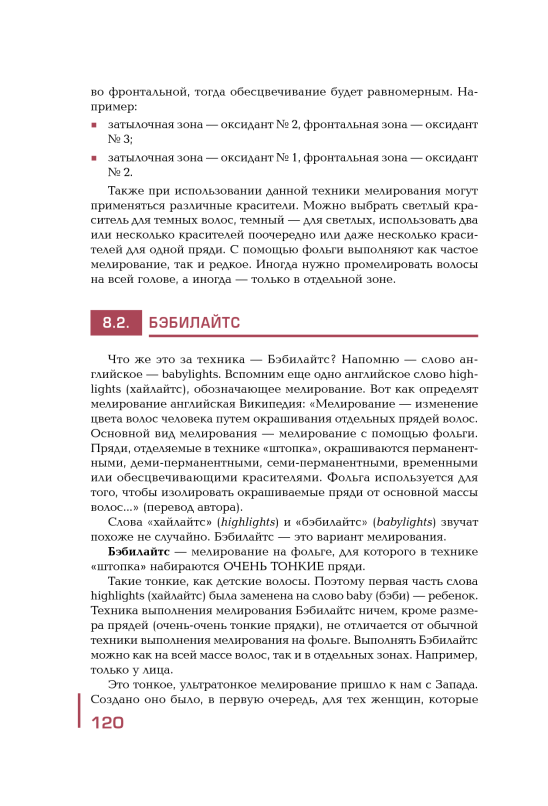 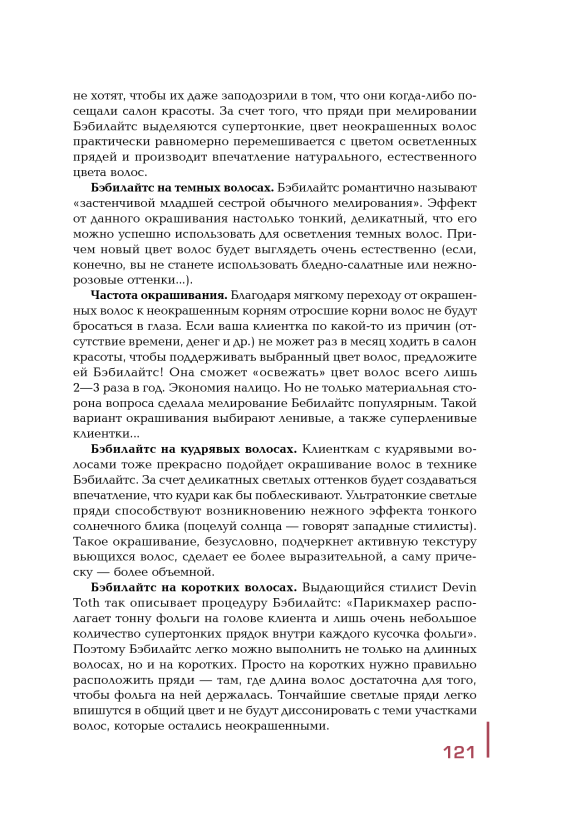 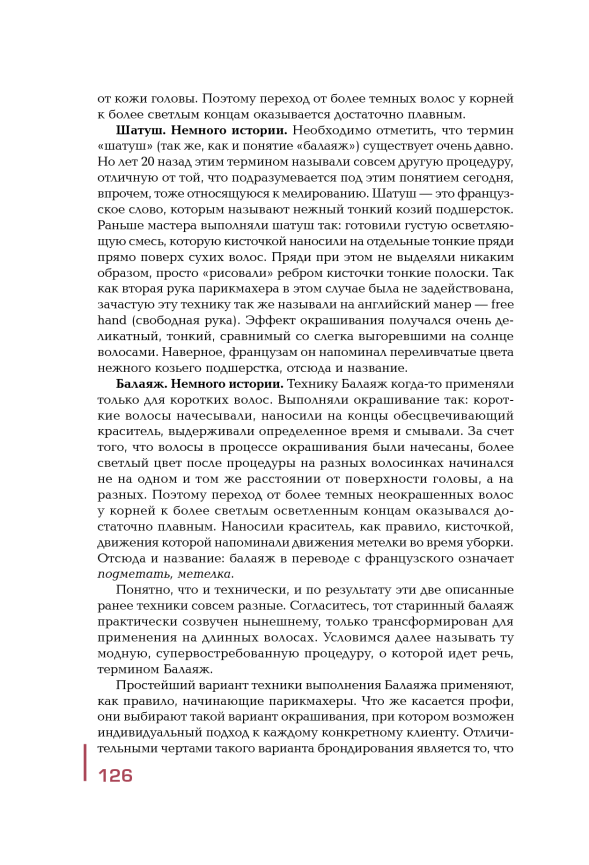 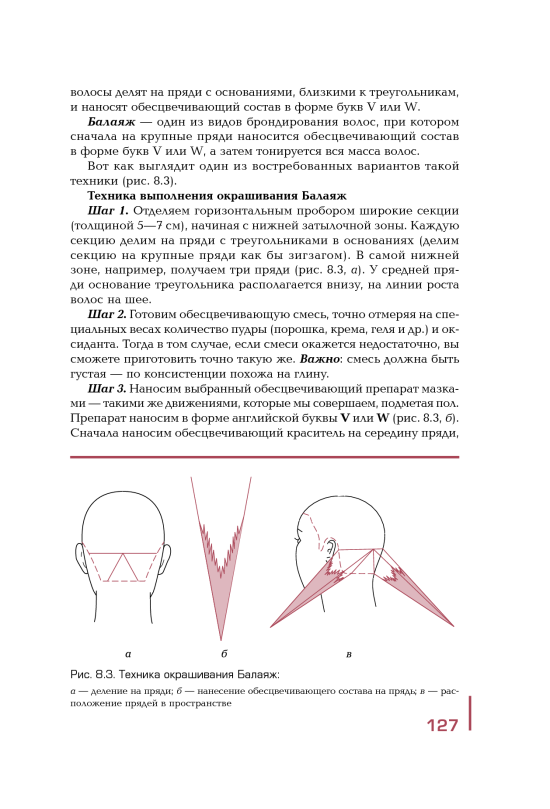 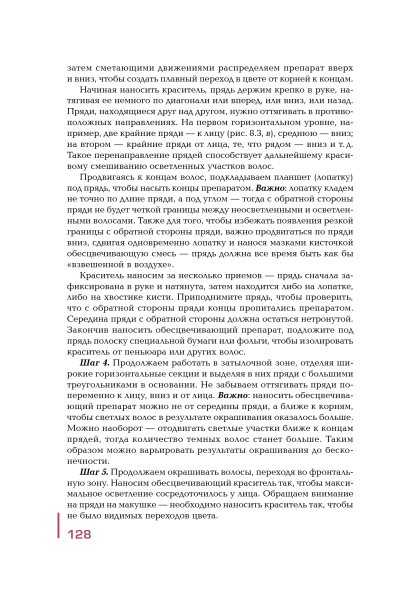 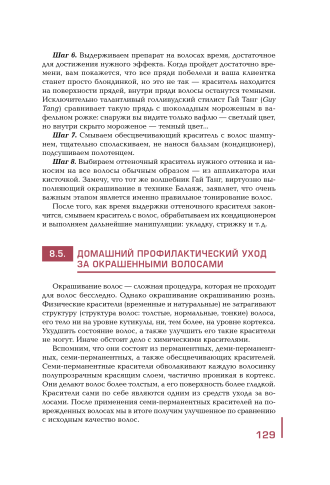 Контрольные вопросы 1. Что такое Бэбилайтс?2. Чем отличаются техники окрашивания Бэбилайтс?3. Что такое балаяж?4. Чем техника шатуш отличается от техники балаяж?Домашнее задание:  законспектировать и выучить учебник: п.8.2 стр.120-121, п.8.4 стр.125-129;  подобрать иллюстративный материал окрашивания: бэбилайтс, балаяж, шатуш.